               К заседанию Ученого совета 30 мая  2017 г. 14:00, 249 - ГУ                       ПОВЕСТКА ДНЯ:О мероприятиях по введению эффективного контракта в 2017 году. Докл.  проректор, д.х.н., профессор Ю.В. Бабин.О представлении кандидата экономических наук, доцента кафедры управления экономики и управления в топливно-энергетическом комплексе Института отраслевого менеджмента Д.А. Созаевой к ученому званию доцента по специальности 08.00.05 – Экономика и управление народным хозяйством. Докл. директор Института отраслевого менеджмента, к.э.н., доцент В.Б. Воронцов.О представлении кандидата экономических наук, доцента кафедры управления организацией в машиностроении Института отраслевого менеджмента А.В. Савина к ученому званию доцента по специальности 08.00.05 – Экономика и управление народным хозяйством. Докл. директор Института отраслевого менеджмента, к.э.н., доцент                В.Б. Воронцов.О выборах заведующего кафедрой экономической теории Института экономики и финансов. Докл. директор Института экономики и финансов, д.э.н. Н.В. Кузнецов.О выборах заведующего кафедрой управления бизнес-системами Высшей школы бизнеса ГУУ. Докл. проректор, к.г.н., доцент Н.Н. Михайлов.О выборах заведующего кафедрой русского языка и общих дисциплин Учебного центра по работе с иностранными обучающимися. Докл. директор Учебного центра по работе с иностранными обучающимися, к.э.н., доцент В.А. Жуков.РАЗНОЕО конкурсном отборе на замещение вакантной должности профессора кафедры управления природопользованием и экологической безопасностью Института отраслевого менеджмента. Докл. директор Института отраслевого менеджмента, к.э.н., доцент В.Б. Воронцов.О конкурсном отборе на замещение вакантной должности профессора (0,1 ставки) кафедры корпоративного управления Института отраслевого менеджмента. Докл. директор Института отраслевого менеджмента, к.э.н., доцент В.Б. Воронцов.О конкурсном отборе на замещение вакантной должности профессора (0,1 ставки) кафедры институциональной экономики Института экономики и финансов. Докл. директор Института экономики и финансов, д.э.н. Н.В. Кузнецов.О конкурсном отборе на замещение вакантной должности профессора кафедры бухгалтерского учета, аудита и налогообложения Института экономики и финансов. Докл. директор Института экономики и финансов, д.э.н. Н.В. Кузнецов.О конкурсном отборе на замещение вакантной должности профессора (0,75) кафедры бухгалтерского учета, аудита и налогообложения Института экономики и финансов. Докл. директор Института экономики и финансов, д.э.н. Н.В. Кузнецов.О конкурсном отборе на замещение вакантной должности профессора (0,75) кафедры бухгалтерского учета, аудита и налогообложения Института экономики и финансов. Докл. директор Института экономики и финансов, д.э.н. Н.В. Кузнецов.О конкурсном отборе на замещение вакантной должности профессора (0,75) кафедры бухгалтерского учета, аудита и налогообложения Института экономики и финансов. Докл. директор Института экономики и финансов, д.э.н. Н.В. Кузнецов.О конкурсном отборе на замещение вакантной должности профессора (0,75) кафедры бухгалтерского учета, аудита и налогообложения Института экономики и финансов. Докл. директор Института экономики и финансов, д.э.н. Н.В. Кузнецов.О конкурсном отборе на замещение вакантной должности профессора (0,75) кафедры бухгалтерского учета, аудита и налогообложения Института экономики и финансов. Докл. директор Института экономики и финансов, д.э.н. Н.В. Кузнецов.О конкурсном отборе на замещение вакантной должности профессора (0,5 ставки) кафедры русского языка и общих дисциплин Учебного центра по работе с иностранными обучающимися. Докл. директор Учебного центра по работе с иностранными обучающимися, к.э.н., доцент В.А. Жуков.О конкурсном отборе на замещение вакантной должности доцента кафедры русского языка и общих дисциплин Учебного центра по работе с иностранными обучающимися. Докл. директор Учебного центра по работе с иностранными обучающимися, к.э.н., доцент В.А. Жуков.О конкурсном отборе на замещение вакантной должности доцента (0,5 ставки) кафедры русского языка и общих дисциплин Учебного центра по работе с иностранными обучающимися. Докл. директор Учебного центра по работе с иностранными обучающимися, к.э.н., доцент В.А. Жуков.О конкурсном отборе на замещение вакантной должности доцента (0,5 ставки) кафедры русского языка и общих дисциплин Учебного центра по работе с иностранными обучающимися. Докл. директор Учебного центра по работе с иностранными обучающимися, к.э.н., доцент В.А. Жуков.О конкурсном отборе на замещение вакантной должности старшего преподавателя кафедры русского языка и общих дисциплин Учебного центра по работе с иностранными обучающимися. Докл. директор Учебного центра по работе с иностранными обучающимися, к.э.н., доцент В.А. Жуков.О конкурсном отборе на замещение вакантной должности старшего преподавателя (0,5 ставки) кафедры русского языка и общих дисциплин Учебного центра по работе с иностранными обучающимися. Докл. директор Учебного центра по работе с иностранными обучающимися, к.э.н., доцент В.А. Жуков.О конкурсном отборе на замещение вакантной должности профессора (0,4) кафедры истории и политологии Института государственного управления и права. Докл. директор Института государственного управления и права, д.э.н., профессор Г.Р. Латфуллин.О конкурсном отборе на замещение вакантной должности профессора (0,4) кафедры истории и политологии Института государственного управления и права. Докл. директор Института государственного управления и права, д.э.н., профессор Г.Р. Латфуллин.О конкурсном отборе на замещение вакантной должности профессора (0,25) кафедры истории и политологии Института государственного управления и права. Докл. директор Института государственного управления и права, д.э.н., профессор Г.Р. Латфуллин.О представлении к награждению Почетной грамотой Министерства образования и науки Российской Федерации. Докл. директор Института информационных систем к.т.н., доцент А.А. Дашков.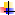 